Delhi International School, Rohini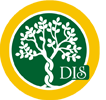 Planner for the Month of February for Class III (2015 - 16)Syllabus for the Month of February for Class III (2015-16)Class IIIDetails of the Planner Activities: February (2015-16)Dear ParentPlease note that along with each activity some preparatory work has been mentioned, kindly go through it carefully.Please note that above mentioned activities shall be a part of FA.Ms. Priyanka Barara Head of the SchoolSundayMondayTuesdayWednesdayThursdayFridaySaturdayHoliday World Cancer DayDiscussion (Social Studies)P.T.M.Classes (Nur – VII)HolidayOne Minute please!(Maths Activity)G.K. QuizClasses (III - VII)(Hindi activity)baatcaItInter House CompetitionHasya Kavita(Hasgulle)HolidayHolidaySpecial Assembly“How much the world is aware about Cancer”Classes (V - VII)Poster Making ( Science Activity)Speaking Activity (English Activity)Holiday Holiday International Mother Language DayHolidayPreparatory LeaveClasses (III – VIIHolidayHoliday National Science DayS.A. II BeginsClasses (III - VII)S.A. II Exam(S.St)S. No.SubjectsTopicEnglishGRAMMARPrepositionsTensesWRITINGDialogue WritingLetter WritingRevision of SA SyllabusHindinaUtnapaz – 15 gaaÐva kI JalakvyaakrNa kala¸  iganatI ek sao pcaasa tk ¸ ASaud\Qa SabdaoM AaOr vaa@yaaoM kao Saud\Qa krnaa ¸ punaravaRitMathematicsChapter 9 – TimeChapter 10 – MoneyChapter 11 – Pictorial RepresentationRevision of SA SyllabusScienceChapter 12 – The Earth an its CompanionsSocial studiesRevision of SA SyllabusComputersTHEORY: L-10-Networking and the InternetPRACTICAL: Opening a websiteReading the mailBrowsing the InternetDance / MusicContemporary Dance MovementsIntroduction to Classical MusicYoga  / PTBasketballS. No.SubjectActivity Date Details/ RequirementsEnglish19.02.16Five things you love about your schoolHindi  10. 02. 16ik`yaaklaap – baatcaItbaccao maalaI sao baatcaIt krko naIma ko po  ko gauNaaoM ko baaro maoM jaanakarI p`aPt kroMgaoMathematics08.02.16Activity – One minute please! (29.01.16)To understand the magnitude of one minute (Pair Activity) Material Required:FunnelMugsStop WatchScience 18.02.16Poster Making on MS Paint ( Earth )Social StudiesO5.02.16Discussion “How is the life of people in villages is different from that of people living in towns?”